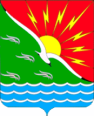 СОВЕТ ДЕПУТАТОВМУНИЦИПАЛЬНОГО ОБРАЗОВАНИЯЭНЕРГЕТИКСКИЙ ПОССОВЕТ НОВООРСКОГО РАЙОНА ОРЕНБУРГСКОЙ ОБЛАСТИЧЕТВЕРТЫЙ СОЗЫВР Е Ш Е Н И Е13.12.2021                          п. Энергетик                              № 55  О передаче части полномочий по осуществлению мер по противодействию коррупции в границах поселения в части рассмотрения вопросов, связанных с соблюдением требований к служебному поведению и (или) требований об урегулировании конфликта интересов  в отношении муниципальных служащих администрации муниципального образования Энергетикский поссовет Новоорского района Оренбургской области	В соответствии с пунктом 38 части первой статьи 14 и частью 4 статьи 15 Федерального закона от 06.10.2003 № 131-ФЗ «Об общих принципах организации местного самоуправления в Российской Федерации», руководствуясь Уставом муниципального образования Энергетикский поссовет Новоорского района Оренбургской области, Совет депутатов муниципального образования Энергетикский поссовет Новоорского района Оренбургской области,РЕШИЛ:1. Муниципальному образованию Энергетикский поссовет Новоорского района Оренбургской области передать муниципальному образованию Новоорский район Оренбургской  области сроком с 01.01.2022 по 31.12.2022 часть полномочий по осуществлению мер по противодействию коррупции в границах поселения в части рассмотрения вопросов, связанных с соблюдением требований к служебному поведению и (или) требований об урегулировании конфликта интересов в отношении муниципальных служащих администрации муниципального образования Энергетикский поссовет Новоорского района Оренбургской области с бюджетными ассигнованиями в размере 500 (пятьсот) рублей 00 (ноль) копеек.2. Для осуществления полномочий муниципального образования Энергетикский поссовет Новоорского района Оренбургской области по осуществлению мер по противодействию коррупции в границах поселения в части рассмотрения вопросов, связанных с соблюдением требований к служебному поведению и (или) требований об урегулировании конфликта интересов  в отношении муниципальных служащих администрации муниципального образования Энергетикский поссовет Новоорского района Оренбургской области передача каких-либо материальных ресурсов не требуется.3. Ведущему специалисту (главному бухгалтеру) администрации муниципального образования Энергетикский поссовет Новоорского района Оренбургской области, при формировании бюджета на 2022 год и плановый период 2023-2024 годы предусмотреть на 2022 год ассигнования в размере 500 (пятьсот) рублей 00 (ноль) копеек на финансирование расходов по передаче части полномочий, указанных в пункте 1 настоящего решения, согласно приложению.4. Направить настоящее решение в Совет депутатов муниципального образования Новоорский район Оренбургской области для принятия полномочий муниципального образования Энергетикский поссовет Новоорского района Оренбургской области, указанных в пункте 1 настоящего решения.5. Администрации муниципального образования Энергетикский поссовет Новоорского района Оренбургской области заключить соглашение с администрацией муниципального образования Новоорский район Оренбургской области о передачи ей части полномочий, согласно пункту 1 настоящего решения.     6.  Обнародовать настоящее решение на доске объявлений администрации  муниципального  образования  Энергетикский  поссовет Новоорского района Оренбургской  области,  в  помещении поселковой библиотеки и разместить на    официальном   сайте    администрации     муниципального     образования Энергетикский поссовет Новоорского района Оренбургской области в сети «Интернет» www.energetik56.ru7. Настоящее решение вступает  в силу с 01 января 2022 года. 8. Контроль за исполнением настоящего решения возложить на коммисию по бюджету, экономике, поселковому хозяйству и муниципальной собственности.Приложение  № 1к решению Совета депутатов муниципального образования Энергетикский поссовет Новоорского района Оренбургской области О передаче части полномочий по осуществлению мер по противодействию коррупции в границах поселения в части рассмотрения вопросов, связанных с соблюдением требований к служебному поведению и (или) требований об урегулировании конфликта интересов  в отношении муниципальных служащих администрации муниципального образования Энергетикский поссовет Новоорского района Оренбургской области.от  13.12.2021  №  55Р а с ч е т сумм межбюджетных трансфертов на 2022 год, перечисляемых из бюджета муниципального образования Энергетикский поссовет в бюджет муниципального образования Новоорского районаПриложение № 2к решению Совета депутатов муниципального к решению Совета депутатов муниципального образования Энергетикский поссовет Новоорского района Оренбургской области О передаче части полномочий по осуществлению мер по противодействию коррупции в границах поселения в части рассмотрения вопросов, связанных с соблюдением требований к служебному поведению и (или) требований об урегулировании конфликта интересов  в отношении муниципальных служащих администрации муниципального образования Энергетикский поссовет Новоорского района Оренбургской области  от  13.12.2021  №  55ТИПОВАЯ ФОРМА СОГЛАШЕНИЯмежду органом местного самоуправления поселения и органом местного самоуправления муниципального образования Новоорский район Оренбургской области о передачи  части полномочий по осуществлению мер по противодействию коррупции в границах поселения в части рассмотрения вопросов, связанных с соблюдением требований к служебному поведению и (или) требований об урегулировании конфликта интересов  в отношении муниципальных служащихп. Энергетик                                                                    «____»__________2021      Мы, Администрация муниципального образования Энергетикский поссовет Новоорского района Оренбургской области, именуемое в дальнейшем «Сельское поселение», в лице главы муниципального образования Энергетикский поссовет Новоорского района Оренбургской области _________________________________________________, действующего на основании Устава  муниципального образования Энергетикский поссовет, с одной стороны, и Администрация муниципального образования Новоорский район Оренбургской области, именуемое в дальнейшем - «Муниципальный район», в лице главы  муниципального образования Новоорский район Оренбургской области _____________________________  ,действующего на основании Уставамуниципального образования Новоорский район, с другой стороны, именуемые вместе «Стороны», руководствуясь частью 4 статьи 15 Федерального закона от 06.10.2003  №131-ФЗ «Об общих принципах организации местного самоуправления в Российской Федерации», заключили настоящее соглашение о нижеследующем:1. Предмет Соглашения         1.1. Настоящее Соглашение закрепляет передачу Муниципальному району части полномочий Сельского поселения по решению вопроса местного значения по осуществлению мер по противодействию коррупции в границах поселения в части рассмотрения вопросов, связанных с соблюдением требований к служебному поведению и (или) требований об урегулировании конфликта интересов  в отношении муниципальных служащих администрации муниципального образования Энергетикский поссовет.	1.2. Муниципальный район принимает, а Сельское поселение передает осуществление части полномочий по вопросу местного значения следующие полномочия:	- организация осуществления мер по противодействию коррупции в границах поселения в части рассмотрения вопросов, связанных с соблюдением требований к служебному поведению и (или) требований об урегулировании конфликта интересов в отношении муниципальных служащих администрации муниципального образования Энергетикский поссовет.          1.3.Полномочия считаются переданными  и действуют до 31.12.2022.                           2. Права и обязанности сторон	2.1. Обязанности  Сельского поселения:	2.1.1. Направить в десятидневный срок с момента возникновения оснований, предусмотренных пунктом 12 Положения «О комиссии по соблюдению требований к служебному поведению  и урегулированию конфликта интересов муниципальных служащих и руководителей муниципальных учреждений  муниципального образования Новоорский район Оренбургской области» (далее - Положение), утвержденного  постановлением главы муниципального образования Новоорский район Оренбургской области 11.12.2019 № 56-пп, письменное обращение в комиссию по соблюдению требований  к служебному поведению  муниципальных служащих и урегулированию конфликта интересов муниципального района (далее - комиссия) с приложением подтверждающих документов.2.1.2. Не позднее, чем за семь дней до заседания комиссии известить муниципального служащего о дате и времени рассмотрения вопроса соблюдения требования к служебному поведению служащего или урегулирования конфликта интересов.2.1.3. Не позднее одного месяца с момента получения решения комиссии с заключением о подтверждении факта нарушения муниципальным служащим ограничений или о наличии конфликта интересов принять соответствующие организационно - кадровые меры. 2.2.  Обязанности Муниципального  района:	2.2.1. Своевременно рассматривать представленные материалы на заседаниях комиссии, в соответствии с положением о комиссии.2.2.2. Соблюдать права граждан в соответствии с законодательством Российской Федерации в сфере муниципальной службы.	          2.2.3. Не позднее семи дней направлять принятые комиссией решения для организационно - кадровой работы Главе поселения.2.2.4. При подготовке вопроса к рассмотрению комиссия вправе запрашивать у  Сельского поселения дополнительную информацию и документы в пределах своей компетенции.3. Финансирование3.1. Для  осуществления части переданных  полномочий  Сельского поселения по осуществлению мер по противодействию коррупции в границах поселения в части рассмотрения вопросов, связанных с соблюдением требований к служебному поведению и (или) требований об урегулировании конфликта интересов  в отношении муниципальных служащих администрации муниципального образования Энергетикский поссовет, Сельское поселение   предоставляет  межбюджетные  трансферты  на  2022  год  в  размере  500 (пятьсот)  рублей.	3.2. Межбюджетные трансферты  передаются  разовым  перечислением  не  позднее  1  мая   текущего  финансового  года.4. Ответственность Сторон4.1. За неисполнение или ненадлежащее исполнение обязательств по настоящему соглашению стороны несут ответственность в соответствии с действующим законодательством Российской Федерации.4.2. В случае неисполнения (ненадлежащего исполнения) администрацией района предусмотренных настоящим Соглашением полномочий,   муниципальный район обеспечивает возврат в бюджет поселения части объема предусмотренных настоящим Соглашением межбюджетных трансфертов, приходящихся на не проведенные (не надлежаще проведенные) мероприятия.4.3. В случае не перечисления (неполного перечисления) в бюджет муниципального района межбюджетных трансфертов по истечении 15 рабочих дней с предусмотренной настоящим Соглашением даты представительный орган поселения обеспечивает перечисление в бюджет муниципального района дополнительного объема межбюджетных трансфертов в размере 10% от не перечисленной суммы.5.  Вступление договора в силу, срок действияи порядок расторжения соглашения	5.1. Соглашение заключено на период с 01.01.2022 по 31.12.2022.	5.2. Досрочное расторжение настоящего соглашения возможно по взаимному согласию сторон.5.3. Все споры и разногласия, возникающие из данного соглашения, подлежат разрешению в порядке, установленном действующим законодательством.	5.4. Любые изменения или дополнения к настоящему соглашению должны совершаться в письменном виде за подписью всех сторон.	5.5. Настоящее соглашение составляется в трех экземплярах, имеющих одинаковую юридическую силу, по одному для каждой из сторон.6. Адреса и реквизиты сторонПредседатель                                   Совета депутатов муниципального образованияЭнергетикский поссовет ___________ М.В. ЛогунцоваИсполняющий полномочия главы                             муниципального образования Энергетикский поссовет____________ В.И. Клюев№ п/пНаименованиеСоздание условий для осуществления части полномочий по осуществлению мер по противодействию коррупции в границах поселения в части рассмотрения вопросов, связанных с соблюдением требований к служебному поведению и (или) требований об урегулировании конфликта интересов  в отношении муниципальных служащих администрации муниципального образования Энергетикский поссовет Новоорского района Оренбургской области.1Канцелярские товары,бумага200,00 руб.2Заправка картриджа300,00 руб.Итого:500,00 руб.Председатель                                 Совета депутатов муниципального образованияЭнергетикский поссовет _____________  М.В. ЛогунцоваИсполняющий полномочия главы                             муниципального образования Энергетикский поссовет____________ В.И. КлюевОТПРАВИТЕЛЬ:Администрация                         муниципального образованияЭнергетикский поссоветНовоорского района                    Оренбургской области462803, Оренбургская область, Новоорский район, п. Энергетик,                 ул. Правдухина, д. 72р/с: 03231643536304405300Отделение Оренбург Банка России//УФК по Оренбургской области                                     г. ОренбургИНН 5635008467  КПП 563501001Глава                                          муниципального образования   Энергетикский поссовет Новоорского района Оренбургской области_________    /______________/(место печати)ПОЛУЧАТЕЛЬ: Администрация        муниципального образования Новоорский район                  Оренбургской области462800  Оренбургская область,                п. Новоорск, ул. Рабочая, д.1УФК по Оренбургской области (Финансовый отдел администрации Новоорского района Оренбургской области  л.с  04533018190)ИНН 5635006621КПП 563501001ОКТМО 53630000БАНК ПОЛУЧАТЕЛЯ: БИК 045354001Отделение Оренбург г. Оренбургр/с 40101810200000010010КБК 012 20240014 05 0000 150Глава                            муниципального образования Новоорский район Оренбургской области__________    /______________/(место печати)Председатель                             Совета депутатов муниципального образованияЭнергетикский поссовет _____________  М.В. Логунцова Исполняющий полномочия главы                             муниципального образования Энергетикский поссовет____________ В.И. Клюев